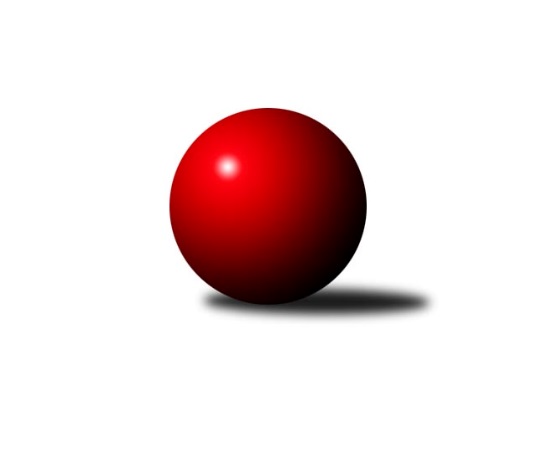 Č.12Ročník 2012/2013	29.4.2024 Krajský přebor OL 2012/2013Statistika 12. kolaTabulka družstev:		družstvo	záp	výh	rem	proh	skore	sety	průměr	body	plné	dorážka	chyby	1.	TJ Pozemstav Prostějov	12	9	0	3	126 : 66 	(85.0 : 59.0)	2502	18	1746	755	39.2	2.	Spartak Přerov ˝C˝	12	7	1	4	112 : 80 	(73.5 : 70.5)	2443	15	1691	752	35	3.	TJ Sokol Mohelnice	12	7	1	4	106 : 86 	(76.5 : 67.5)	2486	15	1734	753	36	4.	KK Jiskra Rýmařov ˝B˝	12	6	1	5	105 : 87 	(73.0 : 71.0)	2401	13	1675	725	40.6	5.	TJ Tatran Litovel	12	6	1	5	104 : 88 	(75.5 : 68.5)	2459	13	1715	744	43.2	6.	TJ Kovohutě Břidličná ˝A˝	12	5	2	5	91 : 101 	(74.5 : 69.5)	2436	12	1692	744	34.3	7.	SK Olomouc Sigma MŽ	12	5	1	6	99 : 93 	(76.0 : 68.0)	2512	11	1752	760	39.6	8.	KK Zábřeh  ˝C˝	12	5	1	6	96 : 96 	(76.0 : 68.0)	2483	11	1714	769	42.3	9.	TJ Kovohutě Břidličná ˝B˝	12	5	0	7	80 : 112 	(67.0 : 77.0)	2433	10	1686	747	34.4	10.	KKŽ Šternberk ˝A˝	12	4	1	7	87 : 105 	(62.0 : 76.0)	2460	9	1693	767	37.2	11.	SKK Jeseník ˝B˝	12	3	3	6	76 : 116 	(53.0 : 85.0)	2341	9	1631	710	38.8	12.	KK PEPINO Bruntál	12	3	2	7	70 : 122 	(66.0 : 78.0)	2380	8	1665	715	46.6Tabulka doma:		družstvo	záp	výh	rem	proh	skore	sety	průměr	body	maximum	minimum	1.	TJ Tatran Litovel	6	5	1	0	72 : 24 	(47.5 : 24.5)	2507	11	2539	2470	2.	TJ Pozemstav Prostějov	6	5	0	1	69 : 27 	(48.0 : 24.0)	2585	10	2640	2496	3.	Spartak Přerov ˝C˝	6	5	0	1	67 : 29 	(43.5 : 28.5)	2602	10	2663	2555	4.	KK Jiskra Rýmařov ˝B˝	6	4	1	1	65 : 31 	(42.5 : 29.5)	2503	9	2536	2412	5.	TJ Kovohutě Břidličná ˝A˝	6	4	1	1	60 : 36 	(42.5 : 29.5)	2438	9	2522	2361	6.	SKK Jeseník ˝B˝	6	3	3	0	58 : 38 	(36.5 : 35.5)	2530	9	2565	2473	7.	TJ Sokol Mohelnice	6	4	0	2	61 : 35 	(44.5 : 27.5)	2600	8	2677	2501	8.	TJ Kovohutě Břidličná ˝B˝	6	4	0	2	55 : 41 	(41.0 : 31.0)	2413	8	2473	2349	9.	KKŽ Šternberk ˝A˝	6	3	1	2	58 : 38 	(34.0 : 32.0)	2411	7	2506	2369	10.	KK Zábřeh  ˝C˝	6	3	0	3	52 : 44 	(39.5 : 32.5)	2473	6	2547	2421	11.	SK Olomouc Sigma MŽ	6	2	0	4	43 : 53 	(35.5 : 36.5)	2454	4	2478	2428	12.	KK PEPINO Bruntál	6	2	0	4	36 : 60 	(38.0 : 34.0)	2247	4	2302	2212Tabulka venku:		družstvo	záp	výh	rem	proh	skore	sety	průměr	body	maximum	minimum	1.	TJ Pozemstav Prostějov	6	4	0	2	57 : 39 	(37.0 : 35.0)	2488	8	2563	2379	2.	SK Olomouc Sigma MŽ	6	3	1	2	56 : 40 	(40.5 : 31.5)	2522	7	2634	2456	3.	TJ Sokol Mohelnice	6	3	1	2	45 : 51 	(32.0 : 40.0)	2467	7	2596	2292	4.	Spartak Přerov ˝C˝	6	2	1	3	45 : 51 	(30.0 : 42.0)	2417	5	2484	2326	5.	KK Zábřeh  ˝C˝	6	2	1	3	44 : 52 	(36.5 : 35.5)	2485	5	2566	2399	6.	KK Jiskra Rýmařov ˝B˝	6	2	0	4	40 : 56 	(30.5 : 41.5)	2384	4	2487	2319	7.	KK PEPINO Bruntál	6	1	2	3	34 : 62 	(28.0 : 44.0)	2407	4	2441	2336	8.	TJ Kovohutě Břidličná ˝A˝	6	1	1	4	31 : 65 	(32.0 : 40.0)	2435	3	2583	2178	9.	TJ Tatran Litovel	6	1	0	5	32 : 64 	(28.0 : 44.0)	2451	2	2523	2336	10.	KKŽ Šternberk ˝A˝	6	1	0	5	29 : 67 	(28.0 : 44.0)	2469	2	2508	2407	11.	TJ Kovohutě Břidličná ˝B˝	6	1	0	5	25 : 71 	(26.0 : 46.0)	2431	2	2649	2322	12.	SKK Jeseník ˝B˝	6	0	0	6	18 : 78 	(16.5 : 49.5)	2303	0	2434	2038Tabulka podzimní části:		družstvo	záp	výh	rem	proh	skore	sety	průměr	body	doma	venku	1.	TJ Pozemstav Prostějov	11	9	0	2	122 : 54 	(80.0 : 52.0)	2504	18 	5 	0 	0 	4 	0 	2	2.	TJ Tatran Litovel	11	6	1	4	100 : 76 	(72.0 : 60.0)	2452	13 	5 	1 	0 	1 	0 	4	3.	KK Jiskra Rýmařov ˝B˝	11	6	1	4	98 : 78 	(66.0 : 66.0)	2403	13 	4 	1 	0 	2 	0 	4	4.	Spartak Přerov ˝C˝	11	6	1	4	97 : 79 	(65.5 : 66.5)	2443	13 	4 	0 	1 	2 	1 	3	5.	TJ Sokol Mohelnice	11	6	1	4	94 : 82 	(69.0 : 63.0)	2486	13 	3 	0 	2 	3 	1 	2	6.	TJ Kovohutě Břidličná ˝A˝	11	5	2	4	85 : 91 	(70.5 : 61.5)	2479	12 	4 	1 	1 	1 	1 	3	7.	KK Zábřeh  ˝C˝	11	5	1	5	92 : 84 	(71.5 : 60.5)	2478	11 	3 	0 	3 	2 	1 	2	8.	SK Olomouc Sigma MŽ	11	4	1	6	87 : 89 	(69.0 : 63.0)	2491	9 	2 	0 	4 	2 	1 	2	9.	KKŽ Šternberk ˝A˝	11	4	1	6	86 : 90 	(58.0 : 68.0)	2455	9 	3 	1 	2 	1 	0 	4	10.	TJ Kovohutě Břidličná ˝B˝	11	4	0	7	71 : 105 	(62.0 : 70.0)	2434	8 	4 	0 	2 	0 	0 	5	11.	SKK Jeseník ˝B˝	11	2	3	6	64 : 112 	(44.5 : 81.5)	2340	7 	2 	3 	0 	0 	0 	6	12.	KK PEPINO Bruntál	11	2	2	7	60 : 116 	(58.0 : 74.0)	2380	6 	1 	0 	4 	1 	2 	3Tabulka jarní části:		družstvo	záp	výh	rem	proh	skore	sety	průměr	body	doma	venku	1.	Spartak Přerov ˝C˝	1	1	0	0	15 : 1 	(8.0 : 4.0)	2620	2 	1 	0 	0 	0 	0 	0 	2.	SK Olomouc Sigma MŽ	1	1	0	0	12 : 4 	(7.0 : 5.0)	2634	2 	0 	0 	0 	1 	0 	0 	3.	TJ Sokol Mohelnice	1	1	0	0	12 : 4 	(7.5 : 4.5)	2608	2 	1 	0 	0 	0 	0 	0 	4.	SKK Jeseník ˝B˝	1	1	0	0	12 : 4 	(8.5 : 3.5)	2563	2 	1 	0 	0 	0 	0 	0 	5.	KK PEPINO Bruntál	1	1	0	0	10 : 6 	(8.0 : 4.0)	2238	2 	1 	0 	0 	0 	0 	0 	6.	TJ Kovohutě Břidličná ˝B˝	1	1	0	0	9 : 7 	(5.0 : 7.0)	2428	2 	0 	0 	0 	1 	0 	0 	7.	KK Jiskra Rýmařov ˝B˝	1	0	0	1	7 : 9 	(7.0 : 5.0)	2412	0 	0 	0 	1 	0 	0 	0 	8.	TJ Kovohutě Břidličná ˝A˝	1	0	0	1	6 : 10 	(4.0 : 8.0)	2178	0 	0 	0 	0 	0 	0 	1 	9.	KK Zábřeh  ˝C˝	1	0	0	1	4 : 12 	(4.5 : 7.5)	2514	0 	0 	0 	0 	0 	0 	1 	10.	TJ Tatran Litovel	1	0	0	1	4 : 12 	(3.5 : 8.5)	2503	0 	0 	0 	0 	0 	0 	1 	11.	TJ Pozemstav Prostějov	1	0	0	1	4 : 12 	(5.0 : 7.0)	2496	0 	0 	0 	1 	0 	0 	0 	12.	KKŽ Šternberk ˝A˝	1	0	0	1	1 : 15 	(4.0 : 8.0)	2490	0 	0 	0 	0 	0 	0 	1 Zisk bodů pro družstvo:		jméno hráče	družstvo	body	zápasy	v %	dílčí body	sety	v %	1.	Zdeněk Fiury st. st.	TJ Kovohutě Břidličná ˝B˝ 	18	/	10	(90%)		/		(%)	2.	Jaromír Janošec 	TJ Tatran Litovel 	18	/	10	(90%)		/		(%)	3.	Miroslav Hyc 	SK Olomouc Sigma MŽ 	18	/	12	(75%)		/		(%)	4.	David Janušík 	Spartak Přerov ˝C˝ 	17	/	10	(85%)		/		(%)	5.	Zdeněk Fiury ml.	TJ Kovohutě Břidličná ˝B˝ 	17	/	11	(77%)		/		(%)	6.	Břetislav Sobota 	SK Olomouc Sigma MŽ 	17	/	12	(71%)		/		(%)	7.	Jan Stískal 	TJ Pozemstav Prostějov 	16	/	8	(100%)		/		(%)	8.	Eva Růžičková 	TJ Pozemstav Prostějov 	16	/	9	(89%)		/		(%)	9.	Jiří Kráčmar 	TJ Tatran Litovel 	16	/	9	(89%)		/		(%)	10.	Jan Korner 	KK Zábřeh  ˝C˝ 	16	/	10	(80%)		/		(%)	11.	Martin Mikeska 	KK Jiskra Rýmařov ˝B˝ 	16	/	11	(73%)		/		(%)	12.	Jaromíra Smejkalová 	SKK Jeseník ˝B˝ 	16	/	11	(73%)		/		(%)	13.	Karel Kučera 	SKK Jeseník ˝B˝ 	14	/	9	(78%)		/		(%)	14.	Rostislav Petřík 	Spartak Přerov ˝C˝ 	14	/	10	(70%)		/		(%)	15.	Pavel Ďuriš 	KKŽ Šternberk ˝A˝ 	14	/	11	(64%)		/		(%)	16.	Petr Chlachula 	KK Jiskra Rýmařov ˝B˝ 	14	/	11	(64%)		/		(%)	17.	Jindřích Gavenda 	KKŽ Šternberk ˝A˝ 	14	/	11	(64%)		/		(%)	18.	Zdeněk Šebesta 	TJ Sokol Mohelnice 	14	/	12	(58%)		/		(%)	19.	Ivo Mrhal st.	TJ Kovohutě Břidličná ˝A˝ 	14	/	12	(58%)		/		(%)	20.	Jiří Malíšek 	SK Olomouc Sigma MŽ 	14	/	12	(58%)		/		(%)	21.	Josef Mikeska 	KK Jiskra Rýmařov ˝B˝ 	14	/	12	(58%)		/		(%)	22.	Rudolf Starchoň 	KK Jiskra Rýmařov ˝B˝ 	13	/	9	(72%)		/		(%)	23.	František Baslar 	SK Olomouc Sigma MŽ 	13	/	11	(59%)		/		(%)	24.	Antonín Guman 	KK Zábřeh  ˝C˝ 	12	/	7	(86%)		/		(%)	25.	Rostislav Krejčí 	TJ Sokol Mohelnice 	12	/	9	(67%)		/		(%)	26.	Martin Zaoral 	TJ Pozemstav Prostějov 	12	/	10	(60%)		/		(%)	27.	Lukáš Janalík 	KK PEPINO Bruntál 	12	/	10	(60%)		/		(%)	28.	Tomáš Janalík 	KK PEPINO Bruntál 	12	/	11	(55%)		/		(%)	29.	Dagmar Jílková 	TJ Sokol Mohelnice 	12	/	11	(55%)		/		(%)	30.	Tomáš Potácel 	TJ Sokol Mohelnice 	12	/	11	(55%)		/		(%)	31.	Pavel Pěruška 	TJ Tatran Litovel 	12	/	12	(50%)		/		(%)	32.	Jiří Procházka 	TJ Kovohutě Břidličná ˝A˝ 	12	/	12	(50%)		/		(%)	33.	Josef Jurda 	TJ Pozemstav Prostějov 	11	/	8	(69%)		/		(%)	34.	Jiří Kohoutek 	Spartak Přerov ˝C˝ 	11	/	11	(50%)		/		(%)	35.	Václav Pumprla 	Spartak Přerov ˝C˝ 	10	/	8	(63%)		/		(%)	36.	Ludovít Kumi 	TJ Sokol Mohelnice 	10	/	9	(56%)		/		(%)	37.	Hana Ollingerová 	KK Zábřeh  ˝C˝ 	10	/	9	(56%)		/		(%)	38.	Jiří Polášek 	KK Jiskra Rýmařov ˝B˝ 	10	/	9	(56%)		/		(%)	39.	Richard Janalík 	KK PEPINO Bruntál 	10	/	10	(50%)		/		(%)	40.	Pavel Jüngling 	SK Olomouc Sigma MŽ 	10	/	10	(50%)		/		(%)	41.	František Langer 	KK Zábřeh  ˝C˝ 	10	/	11	(45%)		/		(%)	42.	Jiří Večeřa 	TJ Kovohutě Břidličná ˝A˝ 	10	/	11	(45%)		/		(%)	43.	Eva Křapková 	SKK Jeseník ˝B˝ 	10	/	11	(45%)		/		(%)	44.	Jan Doseděl 	TJ Kovohutě Břidličná ˝A˝ 	10	/	12	(42%)		/		(%)	45.	Martin Zavacký 	SKK Jeseník ˝B˝ 	8	/	8	(50%)		/		(%)	46.	Josef Čapka 	TJ Pozemstav Prostějov 	8	/	8	(50%)		/		(%)	47.	Roman Rolenc 	TJ Pozemstav Prostějov 	8	/	9	(44%)		/		(%)	48.	Jaroslav Ďulík 	TJ Tatran Litovel 	8	/	9	(44%)		/		(%)	49.	Zdeněk Chmela st.	TJ Kovohutě Břidličná ˝B˝ 	8	/	9	(44%)		/		(%)	50.	Václav Gřešek 	KKŽ Šternberk ˝A˝ 	8	/	9	(44%)		/		(%)	51.	Jiří Srovnal 	KK Zábřeh  ˝C˝ 	8	/	10	(40%)		/		(%)	52.	Ludvík Vymazal 	TJ Tatran Litovel 	8	/	10	(40%)		/		(%)	53.	Emil Pick 	KKŽ Šternberk ˝A˝ 	8	/	10	(40%)		/		(%)	54.	Zdeněk Vojáček 	KKŽ Šternberk ˝A˝ 	8	/	11	(36%)		/		(%)	55.	František Ocelák 	KK PEPINO Bruntál 	8	/	12	(33%)		/		(%)	56.	Jaroslav Krejčí 	Spartak Přerov ˝C˝ 	7	/	4	(88%)		/		(%)	57.	Václav Kovařík 	TJ Pozemstav Prostějov 	7	/	6	(58%)		/		(%)	58.	Čestmír Řepka 	TJ Kovohutě Břidličná ˝A˝ 	6	/	5	(60%)		/		(%)	59.	Jan Lenhart 	Spartak Přerov ˝C˝ 	6	/	5	(60%)		/		(%)	60.	Stanislav Feike 	TJ Pozemstav Prostějov 	6	/	6	(50%)		/		(%)	61.	Libor Daňa 	Spartak Přerov ˝C˝ 	6	/	6	(50%)		/		(%)	62.	Miloslav Krchov 	TJ Kovohutě Břidličná ˝B˝ 	6	/	7	(43%)		/		(%)	63.	Miroslav Plachý 	TJ Pozemstav Prostějov 	6	/	7	(43%)		/		(%)	64.	Josef Novotný 	KK PEPINO Bruntál 	6	/	8	(38%)		/		(%)	65.	Alena Vrbová 	SKK Jeseník ˝B˝ 	6	/	8	(38%)		/		(%)	66.	Jana Fousková 	SKK Jeseník ˝B˝ 	6	/	10	(30%)		/		(%)	67.	Leoš Řepka 	TJ Kovohutě Břidličná ˝A˝ 	6	/	11	(27%)		/		(%)	68.	Jaroslav Jílek 	TJ Sokol Mohelnice 	6	/	11	(27%)		/		(%)	69.	Tomáš Fiury 	TJ Kovohutě Břidličná ˝A˝ 	5	/	8	(31%)		/		(%)	70.	Jiří Baslar 	SK Olomouc Sigma MŽ 	5	/	11	(23%)		/		(%)	71.	Rostislav Cundrla 	SKK Jeseník ˝B˝ 	4	/	2	(100%)		/		(%)	72.	Jaroslav Vidim 	TJ Tatran Litovel 	4	/	3	(67%)		/		(%)	73.	Tomáš Dražil 	KK Zábřeh  ˝C˝ 	4	/	3	(67%)		/		(%)	74.	Iveta Krejčová 	TJ Sokol Mohelnice 	4	/	3	(67%)		/		(%)	75.	Miloslav Compel 	KK Zábřeh  ˝C˝ 	4	/	5	(40%)		/		(%)	76.	Jiří Hradílek 	Spartak Přerov ˝C˝ 	4	/	5	(40%)		/		(%)	77.	Michal Symerský 	Spartak Přerov ˝C˝ 	4	/	6	(33%)		/		(%)	78.	Pavel Dvořák 	KK PEPINO Bruntál 	4	/	7	(29%)		/		(%)	79.	Vladimír Štrbík 	TJ Kovohutě Břidličná ˝B˝ 	4	/	7	(29%)		/		(%)	80.	Michal Ihnát 	KK Jiskra Rýmařov ˝B˝ 	4	/	7	(29%)		/		(%)	81.	Jan Kolář 	KK Zábřeh  ˝C˝ 	4	/	8	(25%)		/		(%)	82.	Miroslav Sigmund 	TJ Tatran Litovel 	4	/	8	(25%)		/		(%)	83.	Petr Otáhal 	TJ Kovohutě Břidličná ˝B˝ 	4	/	8	(25%)		/		(%)	84.	Martin Kaduk 	KK PEPINO Bruntál 	4	/	9	(22%)		/		(%)	85.	Jiří Pospíšil 	KKŽ Šternberk ˝A˝ 	3	/	7	(21%)		/		(%)	86.	Zdeněk Chmela ml.	TJ Kovohutě Břidličná ˝B˝ 	3	/	11	(14%)		/		(%)	87.	Anna Drlíková 	TJ Sokol Mohelnice 	2	/	1	(100%)		/		(%)	88.	Jaroslav Pěcha 	Spartak Přerov ˝C˝ 	2	/	1	(100%)		/		(%)	89.	Stanislav Beňa st.	Spartak Přerov ˝C˝ 	2	/	1	(100%)		/		(%)	90.	Luboš Blinka 	TJ Tatran Litovel 	2	/	1	(100%)		/		(%)	91.	Karel Zvěřina 	SK Olomouc Sigma MŽ 	2	/	2	(50%)		/		(%)	92.	Tomáš Pěruška 	TJ Tatran Litovel 	2	/	2	(50%)		/		(%)	93.	Jiří Karafiát 	KK Zábřeh  ˝C˝ 	2	/	2	(50%)		/		(%)	94.	David Hampl 	KK Jiskra Rýmařov ˝B˝ 	2	/	3	(33%)		/		(%)	95.	Zdenek Hudec 	KK PEPINO Bruntál 	2	/	3	(33%)		/		(%)	96.	Věra Urbášková 	KK Zábřeh  ˝C˝ 	2	/	4	(25%)		/		(%)	97.	Zdeněk Sobota 	TJ Sokol Mohelnice 	2	/	5	(20%)		/		(%)	98.	Tomáš Truxa 	TJ Tatran Litovel 	2	/	5	(20%)		/		(%)	99.	Marek Hampl 	KK Jiskra Rýmařov ˝B˝ 	2	/	6	(17%)		/		(%)	100.	Jan Mlčák 	KK PEPINO Bruntál 	0	/	1	(0%)		/		(%)	101.	Josef Šilbert 	SK Olomouc Sigma MŽ 	0	/	1	(0%)		/		(%)	102.	Jiří Vrobel 	TJ Tatran Litovel 	0	/	1	(0%)		/		(%)	103.	Tomáš Havlíček 	Spartak Přerov ˝C˝ 	0	/	1	(0%)		/		(%)	104.	Petra Rozsypalová 	SKK Jeseník ˝B˝ 	0	/	1	(0%)		/		(%)	105.	Radomila Janoudová 	SKK Jeseník ˝B˝ 	0	/	1	(0%)		/		(%)	106.	Martin Hampl 	TJ Tatran Litovel 	0	/	1	(0%)		/		(%)	107.	Jaromír Vémola 	KKŽ Šternberk ˝A˝ 	0	/	1	(0%)		/		(%)	108.	Vlastimil Kozák 	TJ Tatran Litovel 	0	/	1	(0%)		/		(%)	109.	Radim Vlček 	SK Olomouc Sigma MŽ 	0	/	1	(0%)		/		(%)	110.	Jaroslav Navrátil 	SKK Jeseník ˝B˝ 	0	/	1	(0%)		/		(%)	111.	Lubomír Khýr 	TJ Kovohutě Břidličná ˝A˝ 	0	/	2	(0%)		/		(%)	112.	Michal Juráš 	SKK Jeseník ˝B˝ 	0	/	2	(0%)		/		(%)	113.	Anna Smejkalová 	SKK Jeseník ˝B˝ 	0	/	2	(0%)		/		(%)	114.	Josef Veselý 	TJ Kovohutě Břidličná ˝B˝ 	0	/	4	(0%)		/		(%)	115.	Václav Šubert 	KKŽ Šternberk ˝A˝ 	0	/	6	(0%)		/		(%)Průměry na kuželnách:		kuželna	průměr	plné	dorážka	chyby	výkon na hráče	1.	TJ Spartak Přerov, 1-6	2567	1760	806	35.8	(427.9)	2.	TJ MEZ Mohelnice, 1-2	2561	1761	799	38.4	(426.8)	3.	TJ  Prostějov, 1-4	2536	1758	778	41.0	(422.7)	4.	SKK Jeseník, 1-4	2524	1746	777	34.2	(420.7)	5.	KK Jiskra Rýmařov, 1-4	2470	1718	751	36.8	(411.8)	6.	KK Zábřeh, 1-4	2465	1708	756	42.2	(410.9)	7.	SK Sigma MŽ Olomouc, 1-2	2461	1705	756	39.2	(410.3)	8.	TJ Tatran Litovel, 1-2	2458	1695	763	43.0	(409.7)	9.	KKŽ Šternberk, 1-2	2406	1676	730	45.5	(401.1)	10.	TJ Kovohutě Břidličná, 1-2	2405	1667	738	34.8	(400.9)	11.	KK Pepino Bruntál, 1-2	2251	1588	663	49.0	(375.2)Nejlepší výkony na kuželnách:TJ Spartak Přerov, 1-6Spartak Přerov ˝C˝	2663	7. kolo	Břetislav Sobota 	SK Olomouc Sigma MŽ	467	2. koloSpartak Přerov ˝C˝	2621	4. kolo	Jiří Kohoutek 	Spartak Přerov ˝C˝	467	2. koloSpartak Přerov ˝C˝	2620	12. kolo	Jiří Kohoutek 	Spartak Přerov ˝C˝	464	7. koloTJ Sokol Mohelnice	2596	7. kolo	Václav Pumprla 	Spartak Přerov ˝C˝	462	12. koloSpartak Přerov ˝C˝	2583	11. kolo	Rostislav Petřík 	Spartak Přerov ˝C˝	461	4. koloTJ Kovohutě Břidličná ˝A˝	2583	9. kolo	David Janušík 	Spartak Přerov ˝C˝	459	2. koloSpartak Přerov ˝C˝	2567	2. kolo	Jiří Kohoutek 	Spartak Přerov ˝C˝	458	4. koloKK Zábřeh  ˝C˝	2566	11. kolo	Václav Pumprla 	Spartak Přerov ˝C˝	455	7. koloSpartak Přerov ˝C˝	2555	9. kolo	Jan Lenhart 	Spartak Přerov ˝C˝	452	9. koloSK Olomouc Sigma MŽ	2528	2. kolo	David Janušík 	Spartak Přerov ˝C˝	451	4. koloTJ MEZ Mohelnice, 1-2TJ Sokol Mohelnice	2677	4. kolo	Jiří Kráčmar 	TJ Tatran Litovel	488	4. koloTJ Sokol Mohelnice	2660	11. kolo	Tomáš Potácel 	TJ Sokol Mohelnice	485	4. koloTJ Kovohutě Břidličná ˝B˝	2649	11. kolo	Jaroslav Jílek 	TJ Sokol Mohelnice	478	11. koloTJ Sokol Mohelnice	2608	12. kolo	Eva Růžičková 	TJ Pozemstav Prostějov	476	6. koloTJ Sokol Mohelnice	2595	2. kolo	Dagmar Jílková 	TJ Sokol Mohelnice	468	4. koloTJ Pozemstav Prostějov	2563	6. kolo	Jindřích Gavenda 	KKŽ Šternberk ˝A˝	465	2. koloTJ Sokol Mohelnice	2558	9. kolo	Dagmar Jílková 	TJ Sokol Mohelnice	463	12. koloTJ Tatran Litovel	2523	4. kolo	Ludovít Kumi 	TJ Sokol Mohelnice	461	6. koloKK Zábřeh  ˝C˝	2514	12. kolo	Iveta Krejčová 	TJ Sokol Mohelnice	461	11. koloKKŽ Šternberk ˝A˝	2508	2. kolo	Petr Chlachula 	KK Jiskra Rýmařov ˝B˝	460	9. koloTJ  Prostějov, 1-4TJ Pozemstav Prostějov	2640	5. kolo	Josef Jurda 	TJ Pozemstav Prostějov	495	5. koloTJ Pozemstav Prostějov	2636	7. kolo	Martin Zaoral 	TJ Pozemstav Prostějov	492	7. koloSK Olomouc Sigma MŽ	2634	12. kolo	Martin Zaoral 	TJ Pozemstav Prostějov	476	11. koloTJ Pozemstav Prostějov	2615	11. kolo	Josef Jurda 	TJ Pozemstav Prostějov	473	2. koloTJ Pozemstav Prostějov	2595	2. kolo	Břetislav Sobota 	SK Olomouc Sigma MŽ	472	12. koloTJ Pozemstav Prostějov	2525	9. kolo	Roman Rolenc 	TJ Pozemstav Prostějov	467	11. koloTJ Pozemstav Prostějov	2496	12. kolo	Petr Chlachula 	KK Jiskra Rýmařov ˝B˝	448	7. koloKK Jiskra Rýmařov ˝B˝	2487	7. kolo	Zdeněk Fiury ml.	TJ Kovohutě Břidličná ˝B˝	447	9. koloSpartak Přerov ˝C˝	2484	5. kolo	Eva Růžičková 	TJ Pozemstav Prostějov	447	9. koloTJ Tatran Litovel	2450	2. kolo	Jan Stískal 	TJ Pozemstav Prostějov	445	2. koloSKK Jeseník, 1-4SKK Jeseník ˝B˝	2565	3. kolo	Jaromír Janošec 	TJ Tatran Litovel	484	12. koloSKK Jeseník ˝B˝	2563	12. kolo	Karel Kučera 	SKK Jeseník ˝B˝	469	11. koloTJ Sokol Mohelnice	2557	5. kolo	Karel Kučera 	SKK Jeseník ˝B˝	468	12. koloSKK Jeseník ˝B˝	2555	11. kolo	Rostislav Cundrla 	SKK Jeseník ˝B˝	459	3. koloTJ Kovohutě Břidličná ˝A˝	2537	7. kolo	Martin Zaoral 	TJ Pozemstav Prostějov	454	3. koloSKK Jeseník ˝B˝	2532	7. kolo	Jaromíra Smejkalová 	SKK Jeseník ˝B˝	451	3. koloTJ Pozemstav Prostějov	2510	3. kolo	Martin Zavacký 	SKK Jeseník ˝B˝	449	7. koloSK Olomouc Sigma MŽ	2505	11. kolo	Dagmar Jílková 	TJ Sokol Mohelnice	449	5. koloTJ Tatran Litovel	2503	12. kolo	Jana Fousková 	SKK Jeseník ˝B˝	448	5. koloKK Zábřeh  ˝C˝	2499	9. kolo	Karel Kučera 	SKK Jeseník ˝B˝	445	5. koloKK Jiskra Rýmařov, 1-4KK Jiskra Rýmařov ˝B˝	2536	11. kolo	Jaroslav Krejčí 	Spartak Přerov ˝C˝	457	8. koloKK Jiskra Rýmařov ˝B˝	2532	4. kolo	Rudolf Starchoň 	KK Jiskra Rýmařov ˝B˝	451	6. koloKK Jiskra Rýmařov ˝B˝	2522	6. kolo	Antonín Guman 	KK Zábřeh  ˝C˝	449	2. koloKK Jiskra Rýmařov ˝B˝	2510	2. kolo	Martin Mikeska 	KK Jiskra Rýmařov ˝B˝	447	2. koloKK Jiskra Rýmařov ˝B˝	2505	8. kolo	Petr Chlachula 	KK Jiskra Rýmařov ˝B˝	447	11. koloTJ Kovohutě Břidličná ˝A˝	2490	11. kolo	Rudolf Starchoň 	KK Jiskra Rýmařov ˝B˝	443	11. koloSK Olomouc Sigma MŽ	2489	4. kolo	Čestmír Řepka 	TJ Kovohutě Břidličná ˝A˝	442	11. koloTJ Kovohutě Břidličná ˝B˝	2428	12. kolo	Jiří Večeřa 	TJ Kovohutě Břidličná ˝A˝	440	11. koloKK Jiskra Rýmařov ˝B˝	2412	12. kolo	Jiří Polášek 	KK Jiskra Rýmařov ˝B˝	439	8. koloSKK Jeseník ˝B˝	2410	6. kolo	Martin Mikeska 	KK Jiskra Rýmařov ˝B˝	438	12. koloKK Zábřeh, 1-4KK Zábřeh  ˝C˝	2547	3. kolo	Iveta Krejčová 	TJ Sokol Mohelnice	457	1. koloTJ Tatran Litovel	2522	8. kolo	Jiří Kráčmar 	TJ Tatran Litovel	454	8. koloKK Zábřeh  ˝C˝	2521	5. kolo	Antonín Guman 	KK Zábřeh  ˝C˝	451	3. koloTJ Sokol Mohelnice	2495	1. kolo	Jan Kolář 	KK Zábřeh  ˝C˝	444	1. koloTJ Pozemstav Prostějov	2482	10. kolo	Ludvík Vymazal 	TJ Tatran Litovel	442	8. koloKK Zábřeh  ˝C˝	2463	6. kolo	Jan Korner 	KK Zábřeh  ˝C˝	442	10. koloKK Zábřeh  ˝C˝	2461	10. kolo	Josef Jurda 	TJ Pozemstav Prostějov	435	10. koloKK PEPINO Bruntál	2441	5. kolo	Hana Ollingerová 	KK Zábřeh  ˝C˝	434	10. koloKK Zábřeh  ˝C˝	2426	8. kolo	Emil Pick 	KKŽ Šternberk ˝A˝	433	6. koloKK Zábřeh  ˝C˝	2421	1. kolo	Jan Korner 	KK Zábřeh  ˝C˝	433	5. koloSK Sigma MŽ Olomouc, 1-2TJ Pozemstav Prostějov	2554	1. kolo	František Baslar 	SK Olomouc Sigma MŽ	452	3. koloKK Zábřeh  ˝C˝	2528	7. kolo	Miroslav Hyc 	SK Olomouc Sigma MŽ	446	7. koloTJ Sokol Mohelnice	2497	3. kolo	Zdeněk Šebesta 	TJ Sokol Mohelnice	443	3. koloSK Olomouc Sigma MŽ	2478	10. kolo	Josef Čapka 	TJ Pozemstav Prostějov	443	1. koloSK Olomouc Sigma MŽ	2470	3. kolo	Jan Korner 	KK Zábřeh  ˝C˝	440	7. koloSK Olomouc Sigma MŽ	2457	5. kolo	Miroslav Plachý 	TJ Pozemstav Prostějov	440	1. koloSK Olomouc Sigma MŽ	2453	7. kolo	Pavel Jüngling 	SK Olomouc Sigma MŽ	439	1. koloKK PEPINO Bruntál	2441	9. kolo	Miloslav Compel 	KK Zábřeh  ˝C˝	439	7. koloSK Olomouc Sigma MŽ	2436	9. kolo	Tomáš Janalík 	KK PEPINO Bruntál	438	9. koloTJ Kovohutě Břidličná ˝A˝	2428	5. kolo	Lukáš Janalík 	KK PEPINO Bruntál	435	9. koloTJ Tatran Litovel, 1-2TJ Tatran Litovel	2539	11. kolo	Jaromír Janošec 	TJ Tatran Litovel	486	7. koloTJ Tatran Litovel	2534	9. kolo	Jaroslav Vidim 	TJ Tatran Litovel	450	9. koloTJ Tatran Litovel	2526	3. kolo	Jiří Kráčmar 	TJ Tatran Litovel	448	9. koloKKŽ Šternberk ˝A˝	2502	9. kolo	Pavel Pěruška 	TJ Tatran Litovel	448	9. koloTJ Tatran Litovel	2498	5. kolo	David Janušík 	Spartak Přerov ˝C˝	446	3. koloTJ Tatran Litovel	2472	7. kolo	Jiří Kráčmar 	TJ Tatran Litovel	446	5. koloTJ Tatran Litovel	2470	1. kolo	Jiří Kráčmar 	TJ Tatran Litovel	445	3. koloSpartak Přerov ˝C˝	2444	3. kolo	Tomáš Janalík 	KK PEPINO Bruntál	442	11. koloKK PEPINO Bruntál	2419	11. kolo	Pavel Ďuriš 	KKŽ Šternberk ˝A˝	440	9. koloKK Jiskra Rýmařov ˝B˝	2403	5. kolo	Rudolf Starchoň 	KK Jiskra Rýmařov ˝B˝	439	5. koloKKŽ Šternberk, 1-2SK Olomouc Sigma MŽ	2517	8. kolo	Václav Gřešek 	KKŽ Šternberk ˝A˝	457	8. koloKKŽ Šternberk ˝A˝	2506	8. kolo	Martin Mikeska 	KK Jiskra Rýmařov ˝B˝	456	3. koloSpartak Přerov ˝C˝	2426	1. kolo	František Baslar 	SK Olomouc Sigma MŽ	445	8. koloKKŽ Šternberk ˝A˝	2408	3. kolo	Jindřích Gavenda 	KKŽ Šternberk ˝A˝	435	1. koloKKŽ Šternberk ˝A˝	2385	7. kolo	Emil Pick 	KKŽ Šternberk ˝A˝	427	8. koloKKŽ Šternberk ˝A˝	2385	1. kolo	Jindřích Gavenda 	KKŽ Šternberk ˝A˝	423	5. koloKKŽ Šternberk ˝A˝	2369	5. kolo	Lukáš Janalík 	KK PEPINO Bruntál	422	7. koloKK PEPINO Bruntál	2365	7. kolo	Libor Daňa 	Spartak Přerov ˝C˝	421	1. koloTJ Kovohutě Břidličná ˝B˝	2354	5. kolo	Břetislav Sobota 	SK Olomouc Sigma MŽ	421	8. koloKK Jiskra Rýmařov ˝B˝	2353	3. kolo	Tomáš Janalík 	KK PEPINO Bruntál	421	7. koloTJ Kovohutě Břidličná, 1-2TJ Kovohutě Břidličná ˝A˝	2522	8. kolo	Jiří Srovnal 	KK Zábřeh  ˝C˝	452	4. koloTJ Kovohutě Břidličná ˝A˝	2480	2. kolo	Jiří Procházka 	TJ Kovohutě Břidličná ˝A˝	451	8. koloTJ Kovohutě Břidličná ˝B˝	2473	1. kolo	Emil Pick 	KKŽ Šternberk ˝A˝	447	4. koloKKŽ Šternberk ˝A˝	2466	4. kolo	Jan Stískal 	TJ Pozemstav Prostějov	446	8. koloTJ Kovohutě Břidličná ˝B˝	2463	8. kolo	Ivo Mrhal st.	TJ Kovohutě Břidličná ˝A˝	436	8. koloSK Olomouc Sigma MŽ	2456	6. kolo	Leoš Řepka 	TJ Kovohutě Břidličná ˝A˝	436	8. koloTJ Kovohutě Břidličná ˝A˝	2449	6. kolo	Jindřích Gavenda 	KKŽ Šternberk ˝A˝	433	4. koloTJ Pozemstav Prostějov	2438	8. kolo	Jaroslav Krejčí 	Spartak Přerov ˝C˝	433	10. koloTJ Kovohutě Břidličná ˝B˝	2422	3. kolo	Petr Otáhal 	TJ Kovohutě Břidličná ˝B˝	433	3. koloTJ Kovohutě Břidličná ˝B˝	2419	10. kolo	Pavel Ďuriš 	KKŽ Šternberk ˝A˝	432	4. koloKK Pepino Bruntál, 1-2TJ Pozemstav Prostějov	2379	4. kolo	Petr Chlachula 	KK Jiskra Rýmařov ˝B˝	443	10. koloSpartak Přerov ˝C˝	2326	6. kolo	Jan Lenhart 	Spartak Přerov ˝C˝	424	6. koloKK Jiskra Rýmařov ˝B˝	2319	10. kolo	Richard Janalík 	KK PEPINO Bruntál	419	2. koloKK PEPINO Bruntál	2302	2. kolo	Lukáš Janalík 	KK PEPINO Bruntál	414	6. koloTJ Sokol Mohelnice	2292	8. kolo	Josef Novotný 	KK PEPINO Bruntál	414	10. koloKK PEPINO Bruntál	2269	8. kolo	Rostislav Petřík 	Spartak Přerov ˝C˝	411	6. koloKK PEPINO Bruntál	2238	12. kolo	Rudolf Starchoň 	KK Jiskra Rýmařov ˝B˝	411	10. koloKK PEPINO Bruntál	2233	4. kolo	Richard Janalík 	KK PEPINO Bruntál	409	8. koloKK PEPINO Bruntál	2229	6. kolo	Lukáš Janalík 	KK PEPINO Bruntál	408	12. koloKK PEPINO Bruntál	2212	10. kolo	Roman Rolenc 	TJ Pozemstav Prostějov	406	4. koloČetnost výsledků:	8.0 : 8.0	7x	7.0 : 9.0	2x	6.0 : 10.0	7x	4.0 : 12.0	7x	2.0 : 14.0	4x	16.0 : 0.0	2x	15.0 : 1.0	2x	14.0 : 2.0	11x	13.0 : 3.0	1x	12.0 : 4.0	18x	11.0 : 5.0	2x	10.0 : 6.0	8x	1.0 : 15.0	1x